МІНІСТЕРСТВО ОСВІТИ І НАУКИ УКРАЇНИЛьвівський національний університет імені Івана ФранкаФакультет економічнийКафедра соціального забезпечення та управління персоналомЗатвердженоНа засіданні кафедри соціального забезпечення та управління персоналом економічного факультетуЛьвівського національного університетуімені Івана Франка(протокол № __ від ______ 2022 р.)Завідувач кафедри ____________________Силабус з навчальної дисципліни «СОЦІАЛЬНО-ПЕДАГОГІЧНА ДІЯЛЬНІСТЬ»,що викладається в межах ОПП «Соціальне забезпечення» першого (бакалаврського) освітнього рівня вищої освіти для здобувачів зі спеціальності 232 Соціальне забезпечення спеціалізації «Соціальне забезпечення»Львів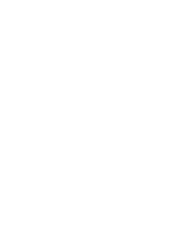    Назва дисципліни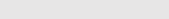 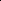 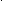 «Соціально-педагогічна діяльність»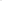 Адреса викладання дисципліним. Львів, проспект Свободи 18Факультет та кафедра, за якою закріплена дисциплінаЕкономічний факультет, кафедра соціального забезпечення та управління персоналом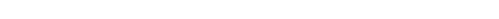 Галузь знань, шифр та назва спеціальності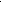 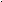 23 Соціальна робота232 Соціальне забезпеченняВикладачі дисципліниКомаринська Зоряна Михайлівна, кандидат історичних наук, доцент, доцент кафедри соціального забезпечення та управління персоналомКонтактна інформація викладачівЕлектронна адреса: zoriana.komarynska@lnu.edu.ua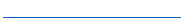 Консультації з питаньнавчання подисциплінівідбуваютьсяКонсультації в день проведення лекцій/практичних занять (за попередньою домовленістю).  Також можливі он-лайн консультації через Zoom. Для погодження часу он-лайн консультацій слід писати на електронну пошту викладача: zoriana.komarynska@lnu.edu.ua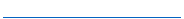 Сторінка дисципліниІнформація про дисциплінуДисципліна «Соціально-педагогічна діяльність» є нормативною дисципліною зі спеціальності «Соціальне забезпечення» для освітньої програми «Соціальне забезпечення» першого (бакалаврського) рівня вищої освіти, яка викладається у 2 семестрі в обсязі 4 кредити (за Європейською Кредитно-Трансферною Системою ECTS). Коротка анотація дисципліниНавчальну дисципліну розроблено таким чином, щоб надати студентам необхідні знання, обов’язкові для того, щоб розуміти процеси взаємодії особистості й соціуму, розкрити професійну діяльність фахівців соціально-педагогічного профілю в типових умовах соціалізації дітей і дорослих, формувати необхідні знання, навички та вміння, надає можливість усвідомити місце та роль соціальної педагогіки як науки й сфери діяльності в процесах соціального навчання та виховання людини.Мета та цілі дисципліниМетою вивчення нормативної дисципліни «Соціально-педагогічна діяльність» є сформувати здатність до аналізу соціально-психологічних властивостей, станів і процесів, становлення, розвитку та соціалізації особистості, розвитку соціальної групи і громади. На цій основі здійснювати ефективну професійну комунікацію та корекцію з врахуванням особистісних та соціально-психологічних особливостей поведінки клієнтів. Правильно реагувати на екстремальні психологічні прояви і надавати відповідну підтримку особам, які перебувають у складних життєвих обставинах  Література для вивчення дисципліни Безпалько О. Соціальна педагогіка: схеми, таблиці, коментарі. – К.: Центр навч літератури, 2019. 208 с.Васюк О. В. Теорія і історія соціального виховання: підручн. К.: ЦП «Компринт». 2018. 419 с.Галета Я. Соціальний розвиток особистості в умовах інформаційного суспільства. Рідна школа. 2017. № 3-4. С. 11-14.Капська А. Соціальна педагогіка. К. 2019. 488 с.Капська А., Пєша І. Соціальний супровід різних категорій сімей та дітей. К. Центр навчальної літератури. 2020. 232 с.Кириленко В. Корекційна робота психолога та соціального педагога / соціального працівника з профілактики й подолання агресивної поведінки молодих школярів. Початкова школа. 2018. № 2. С. 50-53.Козирєв М. П. Соціальна педагогіка: навчальний посібник. Львiв: Львiвський держaвний унiверситет внутрiшнiх спрaв, 2020. 352 с Комар В. Просвітницько-профілактична робота соціального педагога з дітьми та їхніми батьками. Соціальний педагог. 2017. № 2 (112), лютий. С. 42-46Комаринська З. М. Роль саморозвитку особистості у процесі підготовки фахівців соціального забезпечення Проблеми саморозвитку особистості в сучасному суспільстві: Матеріали ІІ Міжнародної науково-практичної конференції, 26–27 березня 2021 р. / НЮУ ім. Ярослава Мудрого. Х.:Друкарня Мадрид, 2021. 364 с.  - С. 313-314Комаринська З.М. Особливості роботи соціального педагога в об*єднаній територіальній громаді. Актуальні проблеми, пріоритетні напрямки та стратегії розвитку України: тези доповідей ІІІ Міжнародної науково-практичної онлайн-конференції, м. Київ, 13 жовтня 2021 року/ редкол. О.С. Волошкіна та ін. К.: ІТТА, 2021. 1463 с. - С. 254-258Komarinska Z. M. Social and pedagogical activities with internally displaced persons – children and youth in the territorial community: features and challenges //International scientific conference «The role of psychology and pedagogy
in the spiritual development of modern society» : conference proceedings,July 30–31, 2022. Riga, Latvia : «Baltija Publishing», 2022. 364 pages. – С. 124-128Пальчевський С. Соціальна педагогіка. Навч. посібн.– К.:Кондор, 2016. 550 с.Радул В. Культура та соціалізація особистості. Рідна школа. 2018. № 1-2, січень-лютий. С. 8-12.Тутова І. Діти в складних життєвих обставинах. Особливості роботи соціального педагога із соціального захисту дітей пільгових та облікових категорій. Соціальний педагог. 2018. № 8 (140), серпень. С. 20-33.Обсяг курсу64 годин аудиторних занять. З них -  32 години лекцій, 32 годин практичних занять та 56 години самостійної роботиОчікувані результати навчанняПісля завершення цього курсу студент буде: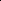 знати:суть і зміст соціально-педагогічної  діяльності як сфери наукового знання;поняття, об’єкт і предмет соціальної педагогіки як науки;– основні категорії соціально-педагогічної діяльності;вміти: – охарактеризувати завдання соціально-педагогічної діяльності;– проаналізувати взаємозв’язок соціальної педагогіки з іншими науками;– проаналізувати принципи соціальної педагогіки;– розкрити теоретичні основи соціально-педагогічних технологій;– охарактеризувати методи і функції соціальної педагогіки.- формувати особисте бачення соціально-педагогічної ситуації й самостійно визначати морально-етичні шляхи її вирішення; - розрізняти та застосовувати критерії професійності соціального педагога.Ключові словаСоціальна педагогіка, діагностика, соціально-педагогічна діяльність, соціальне проектування, технології та методи соціально-педагогічної діяльностіФормат курсуОчнийФормат курсуПроведення лекцій, практичних та консультації для кращого розуміння темТемиЗмістовий модуль 11. Соціально-педагогічна діяльність у сучасному соціумі 2. Витоки та сучасний стан соціально-педагогічної діяльності 3. Соціально-педагогічна діяльність як професія 4. Методи соціально-педагогічної діяльності 5. Технології соціально-педагогічної діяльності  6. Рекламно-інформаційні технології в соціально-педагогічній діяльності7. Технології розробки та впровадження соціальних проектів 8. Соціально-педагогічна діагностика 9. Соціально-педагогічна робота у загальноосвітніх закладах 10. Соціально-педагогічна діяльність із сім*єю 11. . Створення та соціальний супровід сімейних форм виховання дітей-сиріт та дітей, позбавлених батьківського піклування 12. Соціально-педагогічна діяльність проти насильства у сім*ї 13. Ресоціалізація неповнолітніх, звільнених від відбування покарання з випробуванням 14. Соціально-педагогічна діяльність із особами з інвалідністю 15. Територіальна громада як поле діяльності соціального педагога за умов децентралізації 16.  Професійна культура соціального педагогаПідсумковий контроль, формаіспит в кінці семеструіспит - комбінованийПререквізитиДля вивчення курсу студенти потребують базових знань з дисциплін «Тайм-менеджмент і міжособистісні комунікації у бізнесі», «Вступ до фаху», «Соціальна психологія», «Етика соціальної роботи», достатніх для сприйняття категоріального апарату «Соціально-педагогічна діяльність»Навчальні методи та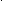 техніки, які будутьвикористовуватися підчас викладання курсуПрезентації, лекції, колаборативне навчання (форми- групові проекти, спільні розробки, тьюторство, навчальні спільноти), дискусія. Передбачено виконання індивідуальних завданьКритерії оцінювання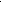 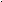 (окремо для кожноговиду навчальноїдіяльності)Оцінювання проводиться за 100-бальною шкалою. Бали нараховуються за наступним співідношенням: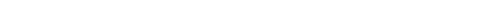 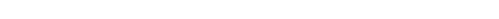 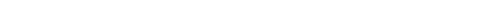 Практичні/самостійні: 30% семестрової оцнки;  максимальна кількість балів – 30Індивідуальна робота/ Проходження он-лайн курсу з отриманням сертифікату : 10% семестрової оцінки. Максимальна кількість балів - 10Контрольні заміри:  написання підсумкової контрольної роботи 10% семестрової оцінки. Максимальна кількість балів - 10іспит: 50% семестрової оцінки. Максимальна кількість балів - 50Підсумкова максимальна кількість балів: 100Академічна доброчесність: Очікується, що роботи студентів будуть їх оригінальними дослідженнями чи міркуваннями. Відсутність посилань на використані джерела, фабрикування джерел, списування, втручання в роботу інших студентів становлять, але не обмежують, приклади можливої академічної недоброчесності. Виявлення ознак академічної недоброчесності в письмовій роботі студента є підставою для її незарахуванння викладачем, незалежно від масштабів плагіату чи обману.Відвідання занять є важливою складовою навчання. Очікується, що всі студенти відвідають усі лекції і практичні заняття курсу. Студенти мають інформувати викладача про неможливість відвідати заняття. У будь- якому випадку студенти зобов’язані дотримуватися усіх строків визначених для виконання усіх видів письмових робіт, передбачених курсом.Література. Уся література, яку студенти не зможуть знайти самостійно, буде надана викладачем виключно в освітніх цілях без права її передачі третім особам. Студенти заохочуються до використання також й іншої літератури та джерел, яких немає серед рекомендованих.Політика виставлення балів. Враховуються бали, набрані на поточному тестуванні, самостійній роботі та бали підсумкового тестування. При цьому обов’язково враховуються присутність на заняттях та активність студента під час практичного заняття; недопустимість пропусків та запізнень на заняття; користування мобільним телефоном, планшетом чи іншими мобільними пристроями під час заняття в цілях, не пов’язаних з навчанням; списування та плагіат; несвоєчасне виконання поставленого завдання і т. ін.Жодні форми порушення академічної доброчесності не толеруються.Питання до екзаменуЗ переліком питань та завдань для проведення підсумкової оцінки знань можна ознайомитись в Мoodle (курс «Соціально-педагогічна діяльність»), де розміщені вказані матеріали.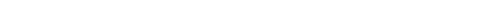 ОпитуванняАнкету-оцінку з метою оцінювання якості курсу буде надано по завершенню курсу.